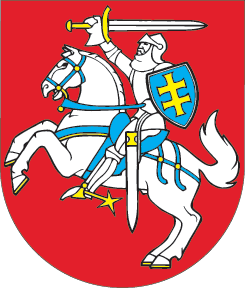 LIETUVOS RESPUBLIKOSBIUDŽETO SANDAROS ĮSTATYMO NR. I-430 2, 5, 6, 10, 14, 18, 19, 20, 26, 27, 30, 31, 32, 33, 34 STRAIPSNIŲ PAKEITIMO IR 7 STRAIPSNIO PRIPAŽINIMO NETEKUSIU GALIOSĮSTATYMAS2021 m. lapkričio 4 d. Nr. XIV-600Vilnius1 straipsnis. 2 straipsnio pakeitimas1. Pakeisti 2 straipsnio 7 dalį ir ją išdėstyti taip:„7. Biudžetinių įstaigų pajamos – biudžetinių įstaigų gautos pajamos už trumpalaikio ir ilgalaikio materialiojo turto nuomą, teikiamas paslaugas (išskyrus paslaugas, už kurias mokama valstybės rinkliava ir žyminis mokestis), kitos gautos pajamos, kurių panaudojimo tikslinė paskirtis nustatyta Europos Sąjungos teisės aktuose, įstatymuose arba Lietuvos Respublikos Vyriausybės nutarimuose, kurios įmokamos į valstybės biudžetą ar savivaldybių biudžetus ir naudojamos vadovaujantis įstatymais arba Vyriausybės nutarimais, savivaldybės tarybos sprendimais šių įstaigų vykdomoms programoms finansuoti.“2. Pakeisti 2 straipsnio 16 dalį ir ją išdėstyti taip:„16. Programa – strateginio ir (arba) metinio veiklos plano, parengto pagal Vyriausybės patvirtintą Strateginio valdymo metodiką, dalis, skirta Nacionaliniame pažangos plane nustatytiems pažangos uždaviniams ir (arba) asignavimų valdytojo tęstinės veiklos uždaviniams įgyvendinti. Viena valstybės biudžeto asignavimų valdytojo programa gali įgyvendinti vieną nacionalinę plėtros programą ar jos dalį ir yra priskiriama vienai valstybės veiklos sričiai. Vienai valstybės veiklos sričiai gali būti priskiriamos kelios vieno valstybės biudžeto asignavimų valdytojo programos. Programos gali būti finansuojamos iš asignavimų ir kitų teisėtai gautų lėšų.“3. Pakeisti 2 straipsnio 21 dalį ir ją išdėstyti taip:„21. Kitos šiame įstatyme vartojamos sąvokos suprantamos taip, kaip jos apibrėžtos Lietuvos Respublikos Fiskalinės sutarties įgyvendinimo konstituciniame įstatyme, Lietuvos Respublikos strateginio valdymo įstatyme, Lietuvos Respublikos fiskalinės drausmės įstatyme, Lietuvos Respublikos viešojo sektoriaus atskaitomybės įstatyme, Lietuvos Respublikos valstybės skolos įstatyme, Lietuvos Respublikos tarptautinių operacijų, pratybų ir kitų karinio bendradarbiavimo renginių įstatyme, Lietuvos Respublikos civilinės saugos įstatyme ir Lietuvos Respublikos nepaprastosios padėties įstatyme.“2 straipsnis. 5 straipsnio pakeitimas Pakeisti 5 straipsnį ir jį išdėstyti taip:„5 straipsnis. Asignavimų valdytojų ir ministrų valdymo sričių įstaigų, vykdančių atitinkamo asignavimų valdytojo programas ir turinčių pavaldžių biudžetinių įstaigų, vadovų pareigos ir atsakomybė1. Biudžeto asignavimų valdytojai privalo:1) naudoti skirtus asignavimus savo vadovaujamos įstaigos programoms vykdyti, paskirstyti juos pavaldžioms biudžetinėms įstaigoms ir kitiems subjektams, kuriems galimybė biudžeto lėšas gauti numatyta jų veiklos sritį reglamentuojančiuose įstatymuose, Vyriausybės nutarimuose, priimtuose vadovaujantis Strateginio valdymo įstatymu, arba Vyriausybės nutarimuose, priimtuose vadovaujantis tiesiogiai taikomais Europos Sąjungos teisės aktais ir tarptautinėmis sutartimis, nustatančiais Europos Sąjungos ar atskirų valstybių finansinės paramos, teikiamos Lietuvai, administravimo tvarką (toliau – kiti subjektai), programoms vykdyti;2) organizuoti iš biudžeto finansuojamų programų rengimą ir vykdymą;3) nustatyti ir tvirtinti vadovaujamos biudžetinės įstaigos ir (ar) pavaldžių biudžetinių įstaigų bei kitų subjektų programų sąmatas pagal ekonominės klasifikacijos straipsnius, neviršydami šioms programoms patvirtintų bendrųjų asignavimų, iš jų darbo užmokesčiui, sumų. Asignavimų valdytojai, kurių vadovaujamose biudžetinėse įstaigose yra kolegialus valdymo organas, programų sąmatas tvirtina gavę kolegialaus valdymo organo pritarimą;4) kontroliuoti ir vykdyti savo vadovaujamų biudžetinių įstaigų įsipareigojimus, atlikti pavaldžių biudžetinių įstaigų ir kitų subjektų pagal Viešojo sektoriaus atskaitomybės įstatymą teikiamų ataskaitų rinkinių analizę;5) užtikrinti programų vykdymo ir paskirtų asignavimų naudojimo teisėtumą, ekonomiškumą, efektyvumą ir rezultatyvumą.2. Ministrų valdymo sričių įstaigų, vykdančių atitinkamo asignavimų valdytojo programas ir turinčių pavaldžių biudžetinių įstaigų, vadovai privalo:1) naudoti atitinkamo asignavimų valdytojo (ministro ar jo įgalioto asmens) jiems skirtas biudžeto lėšas pagal nustatytą paskirtį, paskirstyti jas pavaldžioms biudžetinėms įstaigoms programoms vykdyti;2) organizuoti iš biudžeto finansuojamų programų rengimą ir vykdymą;3) nustatyti ir tvirtinti pavaldžių biudžetinių įstaigų programų sąmatas pagal ekonominės klasifikacijos straipsnius, neviršydami šioms programoms asignavimų valdytojo skirtų bendrųjų asignavimų, iš jų darbo užmokesčiui, sumų;4) kontroliuoti ir vykdyti savo vadovaujamos įstaigos įsipareigojimus, atlikti pavaldžių biudžetinių įstaigų pagal Viešojo sektoriaus atskaitomybės įstatymą teikiamų ataskaitų rinkinių analizę;5) užtikrinti programų vykdymo ir programoms vykdyti skirtų lėšų naudojimo teisėtumą, ekonomiškumą, efektyvumą ir rezultatyvumą.3. Biudžeto asignavimų valdytojams ir jiems pavaldžių biudžetinių įstaigų vadovams už šio įstatymo ir kitų biudžeto asignavimų paskirstymą ir panaudojimą reglamentuojančių teisės aktų pažeidimus skiriamos Lietuvos Respublikos administracinių nusižengimų kodekse nustatytos administracinės nuobaudos.“3 straipsnis. 6 straipsnio pakeitimas Pakeisti 6 straipsnį ir jį išdėstyti taip:„6 straipsnis. Asignavimų valdytojų teisėsBiudžeto asignavimų valdytojas turi teisę:1) biudžetiniais metais keisti patvirtintų jo vadovaujamos įstaigos, jam pavaldžių biudžetinių įstaigų ir kitų subjektų vykdomoms programoms patvirtintų biudžetų lėšų pagal ekonominę klasifikaciją paskirtį (valstybės biudžeto asignavimų valdytojas Vyriausybės nustatyta tvarka praneša apie tai Finansų ministerijai, o savivaldybės biudžeto asignavimų valdytojas – savivaldybės administracijai jos nustatyta tvarka), neviršydamas patvirtintų tam tikrai programai bendrųjų asignavimų, iš jų darbo užmokesčiui, sumų. Asignavimai darbo užmokesčiui yra maksimalūs ir gali būti naudojami tik su darbo užmokesčiu susijusioms išlaidoms ir darbdavių išmokoms, kurios pervedamos ne per socialinio draudimo sistemą, finansuoti. Nepanaudota asignavimų tęstinei veiklai, išskyrus asignavimus darbo užmokesčiui, suma, jeigu nėra įsiskolinimų, gali būti naudojama investicijų projektams, kurie finansuojami iš tęstinės veiklos lėšų, o kai investicijų projektų nėra, – pažangos priemonėms, jeigu investicijų projektams ar pažangos priemonėms numatyta skirti lėšų atitinkamų metų valstybės arba savivaldybių biudžetuose, papildomai finansuoti, išskyrus kituose įstatymuose, reglamentuojančiuose savivaldybių biudžetų lėšų naudojimą, nustatytus atvejus; 2) biudžetiniais metais vieną kartą per ketvirtį keisti bendros asignavimų sumos ketvirtinį paskirstymą programai vykdyti, suderinęs su Finansų ministerija (valstybės biudžeto asignavimų valdytojas) arba su savivaldybės administracija (savivaldybės biudžeto asignavimų valdytojas);3) nustatyti ministrų valdymo sričių įstaigų, vykdančių atitinkamo asignavimų valdytojo programas ir turinčių pavaldžių biudžetinių įstaigų, vadovams šio straipsnio 1 ir 2 punktuose nustatytas teises ir apie tai pranešti Finansų ministerijai.“4 straipsnis. 7 straipsnio pripažinimas netekusiu galiosPripažinti netekusiu galios 7 straipsnį.5 straipsnis. 10 straipsnio pakeitimasPakeisti 10 straipsnio 1 dalies 5 punktą ir jį išdėstyti taip:„5) teikti garantijas dėl savivaldybės valdomų įmonių prisiimamų įsipareigojimų pagal paskolų sutartis, finansinės nuomos (lizingo) sutartis ir kitų įsipareigojamųjų dokumentų sutartis.“6 straipsnis. 14 straipsnio pakeitimasPakeisti 14 straipsnį ir jį išdėstyti taip:„14 straipsnis. Valstybės biudžeto asignavimai1. Valstybės biudžeto asignavimai yra naudojami įstatymams įgyvendinti:1) valstybės funkcijoms atlikti;2) dotacijoms savivaldybių biudžetams teikti;3) valstybės įsipareigojimams vykdyti.2. Nepanaudotos biudžetinių įstaigų pajamų įmokos į atitinkamą biudžetą, skirtos programoms finansuoti, perkeliamos į kitus biudžetinius metus ir paliekamos asignavimų valdytojams bei gali būti naudojamos viršijant Seimo patvirtintą einamųjų biudžetinių metų bendrą asignavimų sumą.3. Biudžetinių įstaigų pajamų viršplaninės įmokos į atitinkamą biudžetą ir Europos Sąjungos ir kitos tarptautinės finansinės paramos lėšų viršplaninės įmokos į valstybės biudžetą einamaisiais biudžetiniais metais paliekamos asignavimų valdytojams ir gali būti naudojamos programoms finansuoti viršijant Seimo patvirtintą einamųjų biudžetinių metų bendrą asignavimų sumą.4. Lietuvos Respublikos tam tikrų metų valstybės biudžeto ir savivaldybių biudžetų finansinių rodiklių patvirtinimo įstatyme nustatytiems tikslams valstybės vardu pasiskolintos lėšos einamaisiais biudžetiniais metais gali būti naudojamos viršijant Seimo patvirtintą einamųjų biudžetinių metų bendrą asignavimų sumą. Šios valstybės vardu pasiskolintos lėšos naudojamos ir už jas atsiskaitoma Vyriausybės nustatyta tvarka, taikoma lėšoms, gautoms kaip asignavimai.“7 straipsnis. 18 straipsnio pakeitimas1. Pakeisti 18 straipsnio 2 dalies 2 punktą ir jį išdėstyti taip:„2) biudžetinių įstaigų pajamų įmokų į valstybės biudžetą, skiriamų programoms finansuoti, paskirstymas pagal asignavimų valdytojus;“.2. Pakeisti 18 straipsnio 2 dalies 3 punktą ir jį išdėstyti taip:„3) bendra valstybės biudžeto asignavimų, iš jų darbo užmokesčiui, suma, jų paskirstymas pagal valstybės veiklos sritis ir asignavimų valdytojus programoms įgyvendinti. Žvalgybos institucijoms ir valstybinėms aukštosioms mokykloms asignavimai tvirtinami neišskiriant iš jų darbo užmokesčio;“.8 straipsnis. 19 straipsnio pakeitimas1. Pakeisti 19 straipsnio 1 dalies 1 punkto b papunktį ir jį išdėstyti taip:„b) lėšos, planuojamos perkelti iš praėjusių biudžetinių metų, kai jos paliekamos asignavimų valdytojui naudoti viršijant Seimo patvirtintą einamųjų biudžetinių metų bendrą asignavimų sumą;“.2. Pripažinti netekusiu galios 19 straipsnio 1 dalies 4 punktą.9 straipsnis. 20 straipsnio pakeitimas1. Pripažinti netekusiomis galios 20 straipsnio 2 ir 3 dalis.2. Pakeisti 20 straipsnio 4 dalį ir ją išdėstyti taip:„4. Jeigu Valstybės biudžeto ir savivaldybių biudžetų finansinių rodiklių patvirtinimo įstatymas nepriimamas iki biudžetinių metų pradžios, biudžetas vykdomas šio Įstatymo 29 straipsnyje nustatyta tvarka.“ 10 straipsnis. 26 straipsnio pakeitimasPakeisti 26 straipsnio 4 dalies 2 punktą ir jį išdėstyti taip:„2) bendra asignavimų, iš jų darbo užmokesčiui, suma ir jų paskirstymas biudžetinėms įstaigoms ar savivaldybių administracijos padaliniams programoms vykdyti.“11 straipsnis. 27 straipsnio pakeitimas1. Pakeisti 27 straipsnio 2 dalį ir ją išdėstyti taip:„2. Valstybės biudžeto mokėjimo operacijų vykdymą organizuoja Finansų ministerija per valstybės iždą ir (arba), kaip nustatyta Lietuvos Respublikos valstybės iždo įstatyme, finansų įstaigas.“2. Pakeisti 27 straipsnio 4 dalį ir ją išdėstyti taip:„4. Savivaldybių biudžetų mokėjimo operacijų vykdymą organizuoja savivaldybių administracijos per finansų įstaigas arba valstybės iždą.“12 straipsnis. 30 straipsnio pakeitimasPakeisti 30 straipsnio 1 dalį ir ją išdėstyti taip:„1. Vykdant valstybės biudžetą, gautos viršplaninės pajamos (atsižvelgiant į šio Įstatymo 14 straipsnio 3 dalį) naudojamos laikinai laisviems valstybės piniginiams ištekliams papildyti, leidžiant viršyti planuotą apyvartinių lėšų padidėjimo arba atitinkamai nevykdyti planuoto apyvartinių lėšų sumažėjimo sumą.“13 straipsnis. 31 straipsnio pakeitimasPakeisti 31 straipsnį ir jį išdėstyti taip:„31 straipsnis. Biudžeto asignavimų skyrimas pajamų plano nevykdymo atveju iki priimant Lietuvos Respublikos tam tikrų metų valstybės biudžeto ir savivaldybių biudžetų finansinių rodiklių patvirtinimo įstatymo pakeitimą1. Jeigu nevykdomas valstybės biudžetas, tai yra gaunama mažiau pajamų, negu buvo numatyta, ir nepakanka laikinai laisvų valstybės piniginių išteklių, iki bus nustatyta tvarka priimtas Lietuvos Respublikos tam tikrų metų valstybės biudžeto ir savivaldybių biudžetų finansinių rodiklių patvirtinimo įstatymo pakeitimas, programos finansuojamos finansų ministro nustatyta tvarka (išskyrus programų asignavimų dalį, kurią sudaro Europos Sąjungos finansinės paramos ir bendrojo finansavimo bei kitos gaunamos tarptautinės finansinės paramos lėšos). Ši nuostata netaikoma programų dalims, kurios finansuojamos iš biudžetinių įstaigų pajamų, jeigu jos yra įmokėtos.2. Jeigu nevykdomi savivaldybių biudžetai, tai yra gaunama mažiau pajamų, negu buvo numatyta, finansavimas iš savivaldybių biudžetų vykdomas savivaldybių tarybų nustatyta tvarka. Jeigu numatoma, kad nustatytas pajamų planas iki metų pabaigos nebus įvykdytas, sprendimus dėl šiuose biudžetuose numatytų programų finansavimo tvarkos savivaldybės administracijos direktoriaus teikimu priima savivaldybės taryba.3. Asignavimų valdytojams pervedamos valstybės biudžeto arba savivaldybės biudžeto asignavimų sumos programoms finansuoti mažinamos faktiškai negautomis (palyginti su planu) biudžetinių įstaigų pajamomis į valstybės biudžetą arba savivaldybės biudžetą.“14 straipsnis. 32 straipsnio pakeitimasPakeisti 32 straipsnį ir jį išdėstyti taip:„32 straipsnis. Asignavimų naudojimas ir grąžinimas1. Metams pasibaigus, asignavimų valdytojai ir jiems pavaldžios biudžetinės įstaigos, ministrų valdymo sričių įstaigoms, vykdančioms atitinkamo asignavimų valdytojo programas, pavaldžios biudžetinės įstaigos ir kiti subjektai disponuojamose sąskaitose esančias biudžeto lėšas, skirtas programoms finansuoti, grąžina ne vėliau kaip iki sausio 10 dienos:1) valstybės biudžeto lėšas pervesdami į valstybės iždo sąskaitą;2) savivaldybės biudžeto lėšas pervesdami į savivaldybės iždo sąskaitą.2. Šio straipsnio 1 dalis netaikoma politinėms partijoms paskirstytiems valstybės biudžeto asignavimams, Lietuvos Respublikos nacionalinių plėtros įstaigų įstatyme apibrėžtoms skatinamosioms finansinėms priemonėms, kai fondų fondas nesteigiamas, įgyvendinti ir (arba) fondų fondams valdyti pagal finansavimo sutartis, kurių šalys yra asignavimų valdytojai, skatinamųjų finansinių priemonių ir (arba) fondų fondų valdytojai ir (arba) Finansų ministerija, pervestoms biudžeto lėšoms ir nepanaudotoms biudžetinių įstaigų pajamų įmokoms, skirtoms programoms finansuoti.3. Ministerijoms, išskyrus Lietuvos Respublikos užsienio reikalų ministeriją ir Lietuvos Respublikos krašto apsaugos ministeriją, ir kitoms valstybės institucijoms ar įstaigoms paliekami mėnesio išlaidų dydžio, o Užsienio reikalų ministerijai ir Krašto apsaugos ministerijai – trijų mėnesių išlaidų dydžio pereinamieji lėšų likučiai, esantys Lietuvos Respublikos diplomatinių ir kitų atstovybių, konsulinių įstaigų, specialiųjų bei gynybos atašė ir Lietuvos atstovų, perkeltų į tarptautines ir užsienio institucijas, tarptautinių operacijų karinio vieneto, dislokuoto užsienio valstybėje, sąskaitose užsienio kredito įstaigose ar pas Krašto apsaugos ministerijai atskaitingus asmenis. 4. Metų pabaigoje likusios nepanaudotos tikslinės paskirties lėšos, nustatytos savivaldybių biudžetams priimant Lietuvos Respublikos tam tikrų metų valstybės biudžeto ir savivaldybių biudžetų finansinių rodiklių patvirtinimo įstatymą, lėšos, kurios per metus buvo paskirtos savivaldybių biudžetams pagal atskirus įstatymus ar Vyriausybės nutarimus arba panaudotos ne pagal savo tikslinę paskirtį, iki sausio 10 dienos grąžinamos į valstybės biudžetą – pervedamos iš savivaldybių biudžetų sąskaitų į valstybės iždo sąskaitą, jeigu Lietuvos Respublikos tam tikrų metų valstybės biudžeto ir savivaldybių biudžetų finansinių rodiklių patvirtinimo įstatyme nenustatyta kitaip.5. Europos Sąjungos finansinės paramos ir bendrojo finansavimo lėšos gali būti panaudotos tik Europos Sąjungos finansinės paramos programoms ir projektams bei Europos Sąjungos tiesioginėms išmokoms ir papildomoms nacionalinėms tiesioginėms išmokoms finansuoti.6. Pažangos lėšos gali būti naudojamos tik pažangos priemonėms ir projektams, kuriais įgyvendinamos pažangos priemonės, finansuoti, išskyrus atvejus, kai paskelbiamos išskirtinės aplinkybės.7. Biudžeto asignavimų valdytojai ir jiems pavaldžios biudžetinės įstaigos, ministrų valdymo sričių įstaigoms, vykdančioms atitinkamo asignavimų valdytojo programas, pavaldžios biudžetinės įstaigos ir kiti subjektai į pridėtinės vertės mokesčio (toliau – PVM) atskaitą įtrauktas iš valstybės biudžeto ir (arba) savivaldybių biudžetų apmokėtas pirkimo (importo) PVM sumas privalo grąžinti:1) valstybės biudžeto lėšas pervesdami į valstybės iždo sąskaitą;2) savivaldybės biudžeto lėšas pervesdami į savivaldybės iždo sąskaitą.“15 straipsnis. 33 straipsnio pakeitimasPakeisti 33 straipsnio 1 dalį ir ją išdėstyti taip:„1. Vyriausybė arba jos įgaliota institucija turi teisę:1) paskirstyti pagal programas Seimo patvirtintus valstybės biudžeto asignavimus;2) paskirstyti asignavimų valdytojams Lietuvos Respublikos tam tikrų metų valstybės biudžeto ir savivaldybių biudžetų finansinių rodiklių patvirtinimo įstatyme nustatytiems tikslams valstybės vardu pasiskolintas lėšas; 3) vadovaudamasi Europos Sąjungos ir Lietuvos Respublikos teisės aktais, reglamentuojančiais Europos Sąjungos ir kitos tarptautinės finansinės paramos lėšų administravimą, bei atsižvelgdama į programų (pažangos ir tęstinės veiklos priemonių), projektų ir fondų įgyvendinimo duomenis, perskirstyti Europos Sąjungos ir kitos tarptautinės finansinės paramos programoms (pažangos ir tęstinės veiklos priemonėms), projektams ir fondams valstybės biudžete numatytas Europos Sąjungos ir kitos tarptautinės finansinės paramos lėšas, įskaitant ir bendrojo finansavimo lėšas, taip pat vadovaudamasi Strateginio valdymo įstatymu, atsižvelgdama į pažangos priemonių, projektų, kuriais įgyvendinamos pažangos priemonės, įgyvendinimo duomenis, perskirstyti pažangos priemonėms, projektams, kuriais įgyvendinamos pažangos priemonės, valstybės biudžete numatytas pažangos lėšas tarp asignavimų valdytojų, jų programų (pažangos priemonių), investavimo sričių, valstybės funkcijų ir ekonominės klasifikacijos straipsnių;4) panaudoti laikinai laisvus valstybės piniginius išteklius programų asignavimų dalies, kurią sudaro Europos Sąjungos ir kitos tarptautinės finansinės paramos ir bendrojo finansavimo lėšos, laikinam lėšų stygiui panaikinti;5) grąžintinai naudoti laisvus valstybės pinigų fondų ir kitus piniginius išteklius valstybės biudžete numatytoms programoms finansuoti, valstybės skolai valdyti, investuoti į valstybės vertybinius popierius, paskoloms savivaldybių laikinam pajamų trūkumui padengti;6) nustatyti maksimalias lėšų sumas, kurioms einamaisiais biudžetiniais metais asignavimų valdytojai turi teisę prisiimti įsipareigojimus, sudarydami sutartis dėl projektų, remiamų iš Europos Sąjungos ir kitos tarptautinės finansinės paramos ir bendrojo finansavimo lėšų, įgyvendinimo;7) prireikus nustatyti palūkanų normą už trumpalaikes ir ilgalaikes paskolas, numatytas šio Įstatymo 10 straipsnio 2 ir 3 dalyse, teikiamas savivaldybėms iš valstybės biudžeto.“16 straipsnis. 34 straipsnio pakeitimasPakeisti 34 straipsnį ir jį išdėstyti taip:„34 straipsnis. Valstybės biudžeto ir savivaldybių biudžetų tarpusavio atsiskaitymaiSeimui priėmus įstatymus arba Vyriausybei priėmus nutarimus vykdant įstatymus, dėl kurių keičiasi valstybės ir savivaldybių biudžetų einamųjų biudžetinių metų įsipareigojimai, valstybės institucijos ir įstaigos bei savivaldybių vykdomosios institucijos patikslina valstybės biudžeto ir savivaldybių biudžetų tarpusavio atsiskaitymus.“17 straipsnis. Įstatymo įsigaliojimas, taikymas ir įgyvendinimas1. Šio įstatymo 3 straipsnis įsigalioja 2022 m. sausio 1 d.2. Šio įstatymo 11 straipsnis įsigalioja 2023 m. sausio 1 d.3. Šio įstatymo nuostatos taikomos rengiant 2022 ir vėlesnių metų Lietuvos Respublikos valstybės biudžeto ir savivaldybių biudžetų finansinių rodiklių patvirtinimo įstatymo projektus.4. Lietuvos Respublikos Vyriausybė iki 2021 m. gruodžio 31 d. priima šio įstatymo 3 straipsnio nuostatoms įgyvendinti reikalingus teisės aktus.Skelbiu šį Lietuvos Respublikos Seimo priimtą įstatymą.Respublikos Prezidentas	Gitanas Nausėda